Elevrådsmøde fredag d. 22/2-2019 kl. 10.00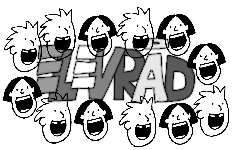 DAGSORDENElevråd 2018/19:  Liam (A5)Minna (A4)Sebastian (B4)Mathias (B1) (suppleant til fælleselevrådet)Lukas (B3) (suppleant, hvis afbud fra Mathias og Sebastian)Emma (C1) (næstformand)Mille (C1) (Formand)Fraværende: IngenTil stede:Elevrådet og HelleValg af ordstyrerMilleValg af referent: HelleGennemgang af punkter ved formanden:Nyt fra fælleselevrådsmødet: På sidste fælleselevrådsmøde blev drøftet de forskellige punkter, som vi havde oppe på vores ekstraordinære elevrådsmøde i sidste uge (9. klassernes afslutning, færre karakter, mere praktik, flere praktiske fag i folkeskolen, også i udskolingen, kritik af de nationale tests mm.) De fleste skoler er enige om, at de normeringer som har foregået som en del af 9. klassernes afslutning skal afskaffes i den nuværende form. Der er generel enighed om, at der skal være færre karaktere, men også en snak om hvordan man så skal ”måles”.  Der er bred enighed om, at flere praktikker og praktiske fag vil være hjælpsomt når eleverne dels skal begynde at træffe valg i forhold til egen fremtid, og de praktiske fag vil kunne hjælpe eleverne til at kunne klare sig bedre, når de skal stå på egne ben. Mange elever synes at de nationale test er for svære.Fælleselevrådet ønsker, at komme rundt på alle skolerne i Nyborg kommune og gøre reklame for fælleselevrådet. Mille har snakket med David om, at finde en dag hvor dette kan lade sig gøre på vores skole. Arrangementet er kun for overbygningen. Mille skal give en tilbagemelding til Jesper Nielsen.Punkter til drøftelse: Præsentation af NHS på hjemmesiden           Hvordan går det med arbejdet?           Arbejdet med projektet foregår torsdage mellem 10 -11. David snakker             med Lars om, at fremrykke processen, gerne afslutte det før            sommerferien.  Emma og Liam fortæller, at de kun har arbejdet på              projektet nogle få gange, da det af forskellige grunde er blevet aflyst.  EVTHelle/kontaktlærer elevrådet, Mille/Formand elevrådet